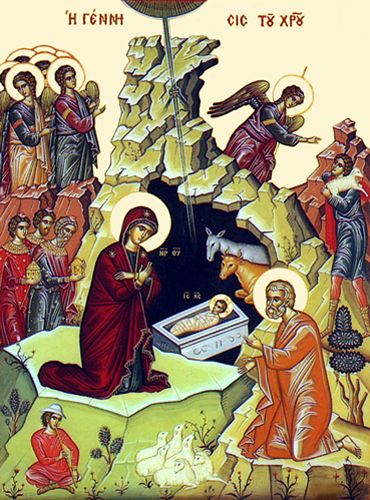 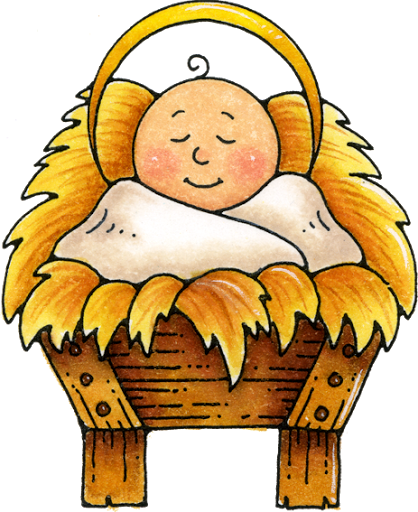 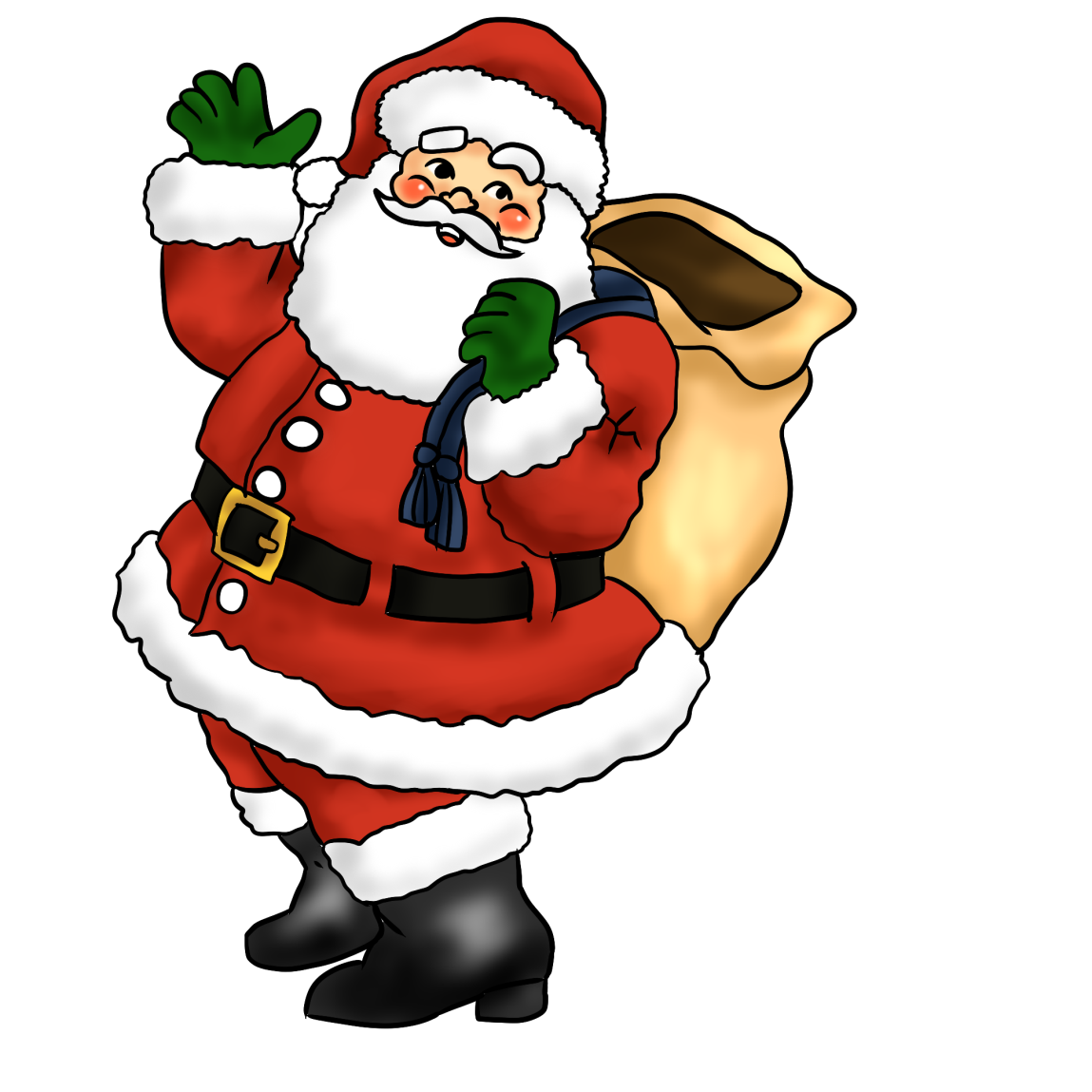 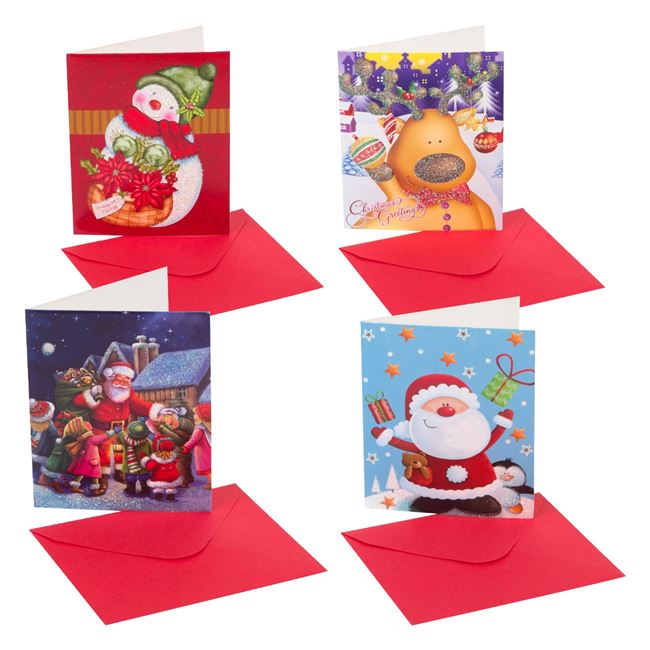 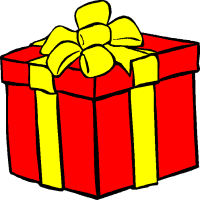 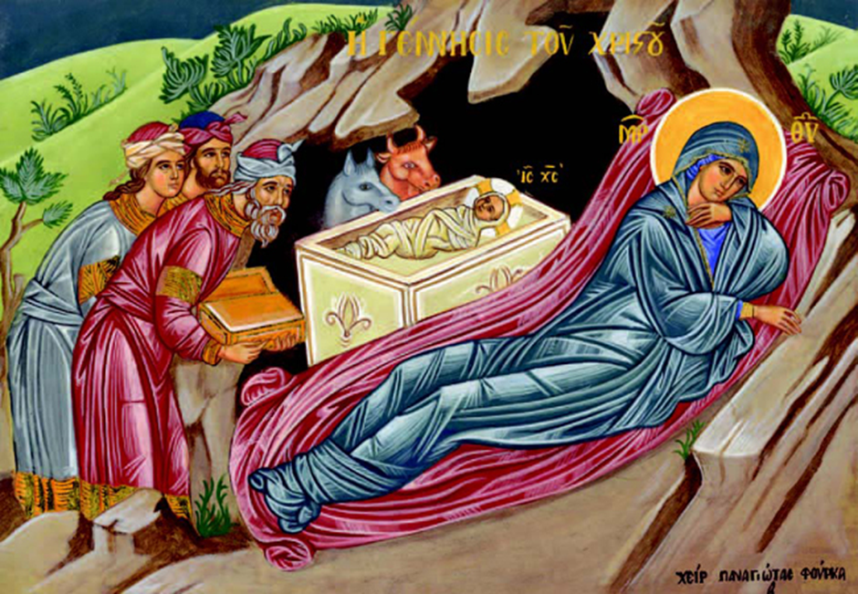 Χριστούγεννα